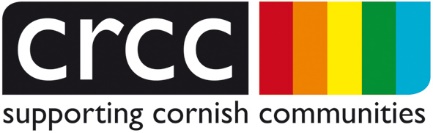 Carers Resilience Enablement Grant – ReferenceCarers applying to this grant must be referred by a recognised service that supports carers. All applications must have the endorsement of one of these services (listed below). Please complete the form below and then email to grants@cornwallrcc.org.uk Unfortunately, we are unable to accept applications without this endorsement. If you have any queries, either email us at the address above or call us on 01736 756655Name of carerYour nameJob titleEmail addressPhone number(s)Please tick which organisation you work forKernow Carers Service Inclusion MattersOrganisation addressHow do you know the applicant carer?Please tell us why you are supporting this application. If the carer is requesting funds for an urgent break in Cornwall, please explain why you believe there is a particular need for this break and how you envisage it will give the carer a break from their caring role. Please tell us why you are supporting this application. If the carer is requesting funds for an urgent break in Cornwall, please explain why you believe there is a particular need for this break and how you envisage it will give the carer a break from their caring role. Please explain why other funding options are unavailable or not applicable Date